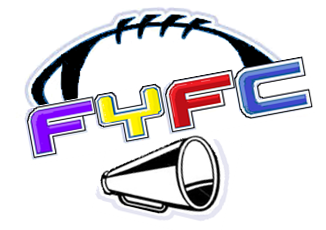 Today’s Date:				Club:			 Division:				Brief Description of your Fundraiser:																																																													Date of Fundraiser Event:										Reason for Fundraising:										Amount needed for assistance from league:								(Will need Funds Request Form Attached and will be deducted from your Team Allocation)Estimated amount wanted to fundraise:								By signing below I am agreeing that I understand that immediately after the fundraiser, all funds are to be turned into the league. The league will then write my team/club a check for the amount of funds raised up to the amount needed. Any funds raised above and beyond the amount needed will go into the general fund of the league. Person in charge of Fundraiser:						  Phone No.:			____Signature:								 Date:				 Email:												Signature of Team Coordinator:									Signature of Club President:									Signature of Fundraising Coordinator:								For League Use OnlyAmount Raised and turned into the league:_________________________________________________________ When will a check be needed for funds raised?______________________________________________________ Money turned into:_______________ ___________________________________Date:______________________ Signature receiving funds:________________________________________________________________________Signature receiving funds:________________________________________________________________________